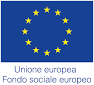 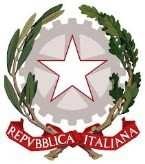 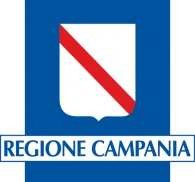 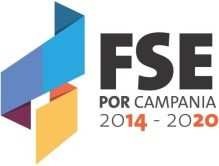 MANIFESTAZIONE DI INTERESSE PROGRAMMA “SCUOLA VIVA”(D.G.R. n. 362 del 04/08/2021)Allegato 1DICHIARAZIONE IMPEGNO ATTIVITÀ DA POTER SVOLGEREIl sottoscritto:	nato a	il	 in qualità di rappresentante legale dell’ente ___________________________________ partner dell’Istituzione Scolastica in relazione al progetto “SCUOLA VIVA”, qualora autorizzato e finanziato, DICHIARAsotto la propria responsabilità, ai sensi del D.P.R. 445/2000 di poter collaborare con la scuola nella realizzazione, sia in presenza che a distanza, all’attuazione del progetto “Scuola Viva”, assumendosi sin da ora la responsabilità di:realizzare la progettazione esecutiva dell’iniziativa, in sinergia con l’Istituzione Scolastica e curare l’elaborazione del materiale didattico da utilizzare durante l’intera iniziativa;avrà la responsabilità dell’attuazione dei moduli,  nonché  della individuazione delle risorse professionali da impiegare per l’attuazione degli stessi e stipulare, in nome e per conto della partnership,  tutti gli atti consequenziali connessi alla realizzazione dei moduli indicati (contratti, lettere di incarico, ecc.);avrà inoltre la responsabilità dell’organizzazione di alcuni eventi legati alla diffusione delle attività progettuali e l’elaborazione di report e studi.Luogo e dataFirma e timbro (legale rappresentante)